Kent Free LibrarySurplus Furnishings Available October 27, 2021 Item 1: Steelcase Turnstone Chairs, Green (5 available) 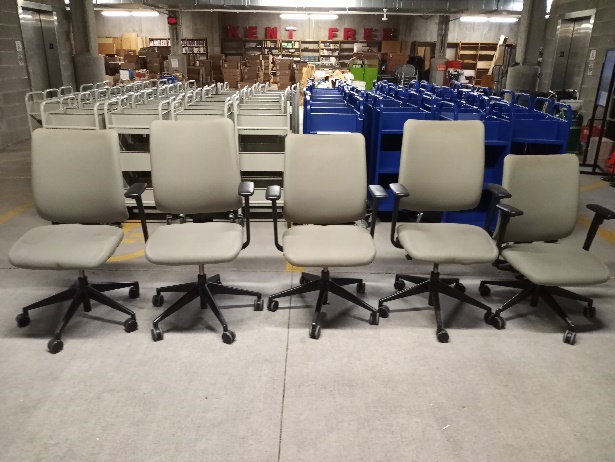 Item 2: Office chair, Green 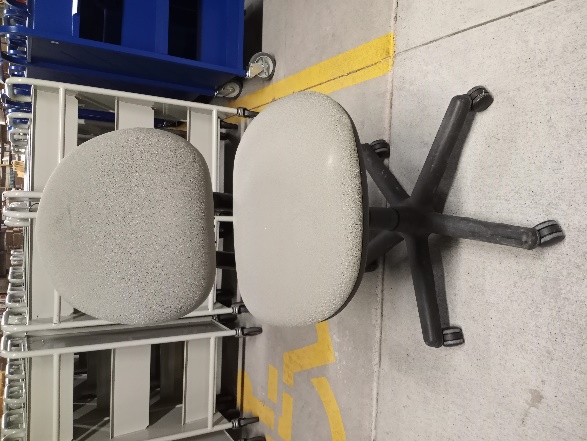 Item 3: Office chair, Black 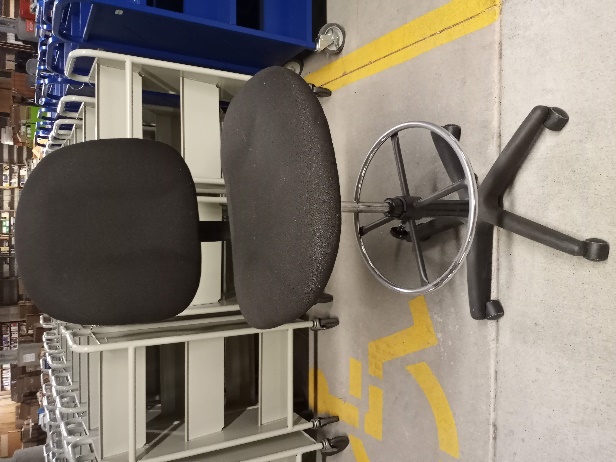 Item 4: Office chairs w/arms, Burgundy (8 available) 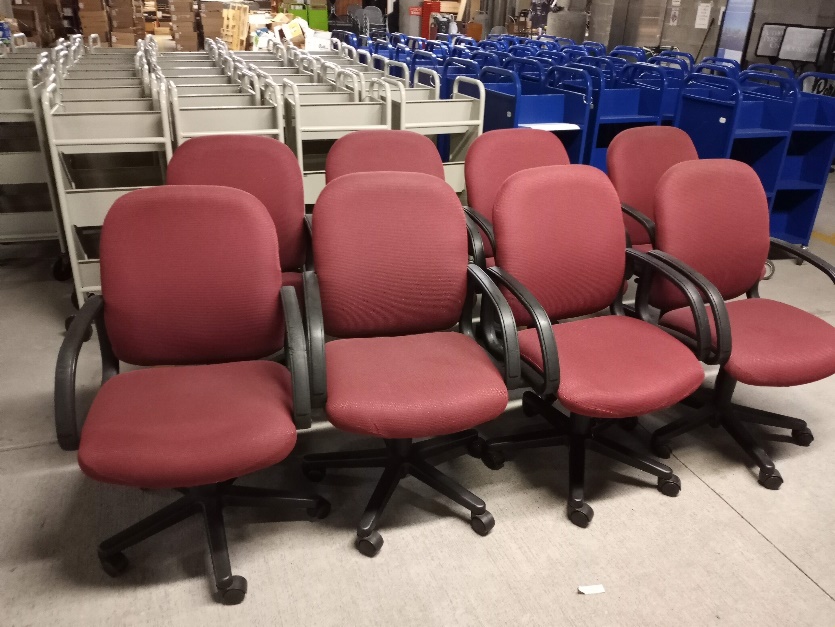 Item 5: Office chairs w/arms, Maroon (2 available) 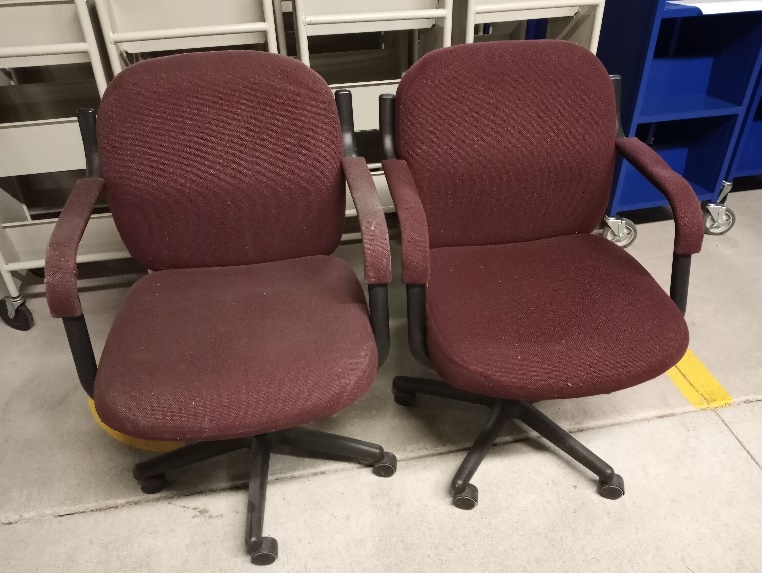 Item 6: Office chair, Maroon 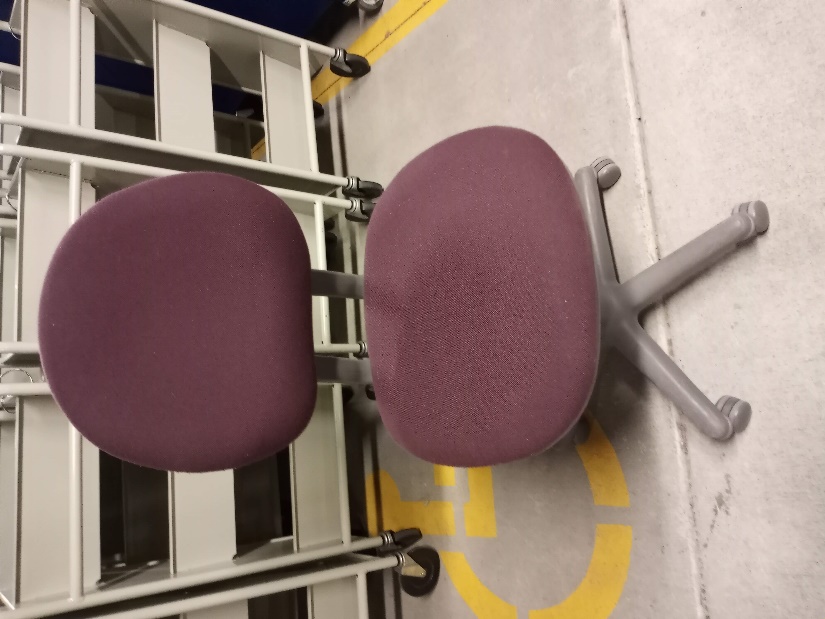 Item 7:  Office chair w/arms, Gray 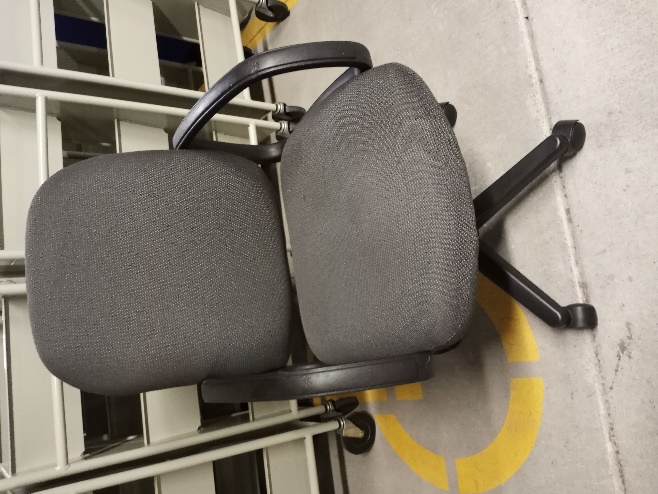 Item 8: Stacking chairs, Pink and Chrome (29 available) 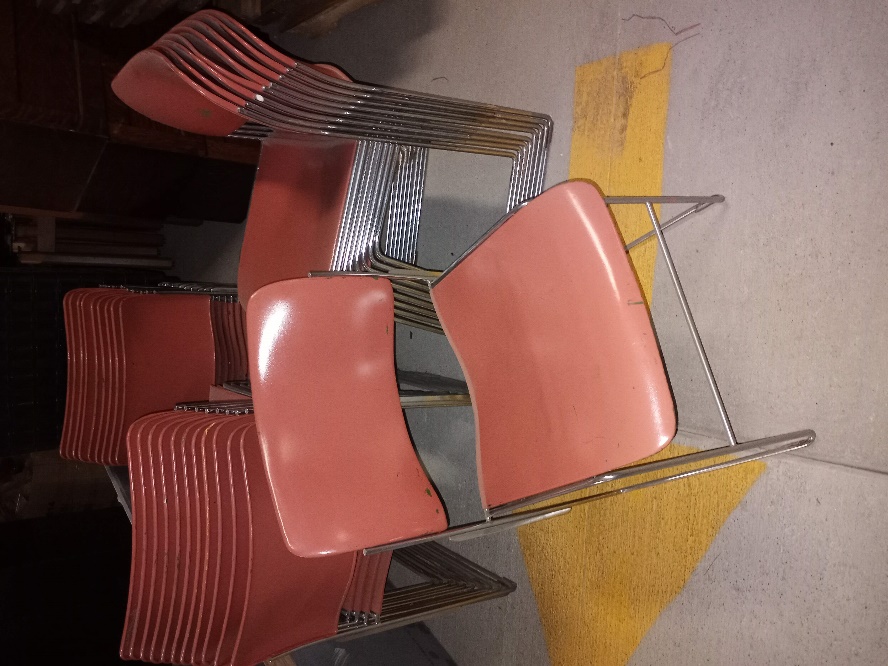 Item 9: Children’s chairs, wood, assorted colors (5 available) 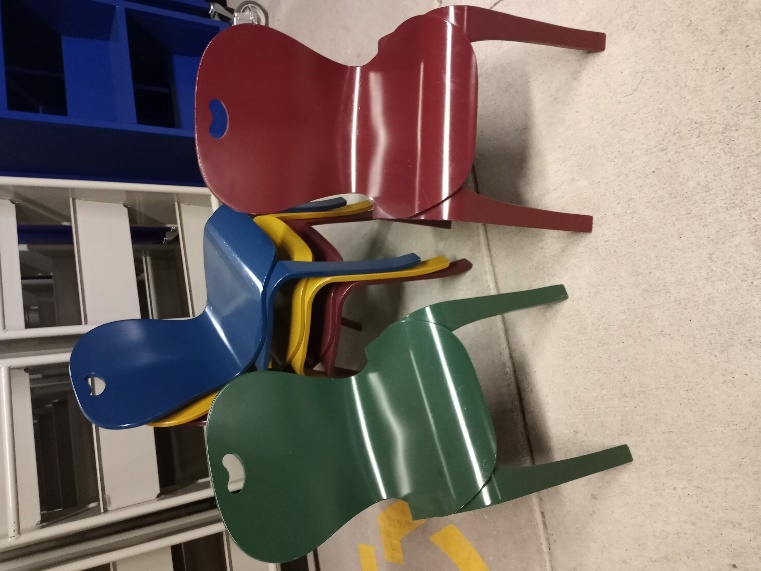 Item 10: Children’s tables, wood, natural (2 available) 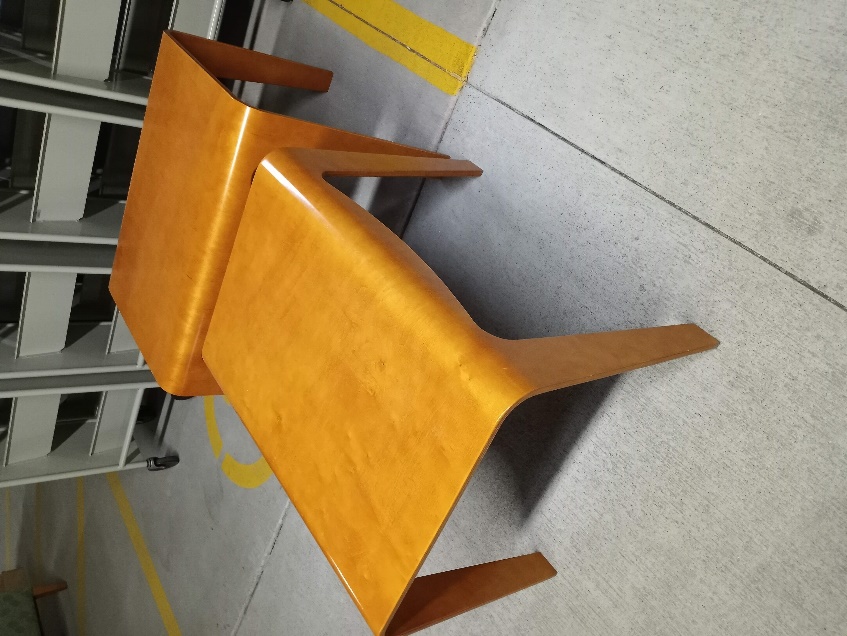 Item 11: Little Tikes kitchen playset 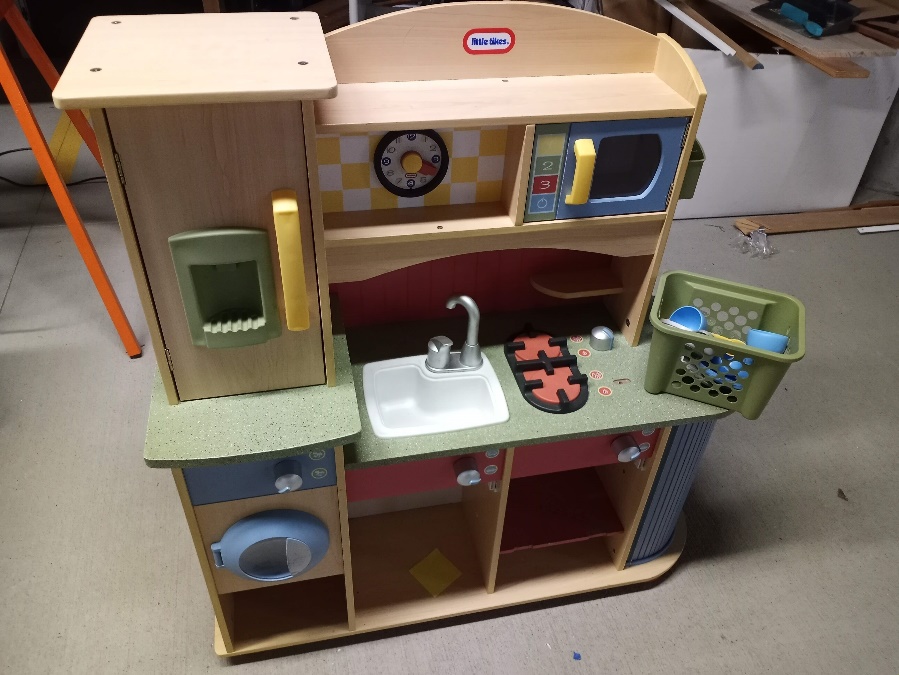 Item 12: Gressco sand table 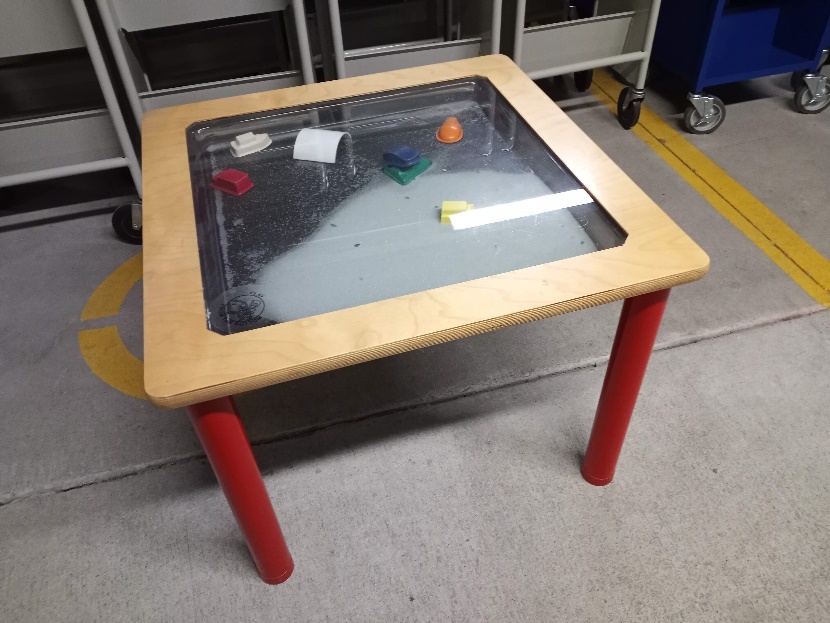 Item 13: Double sided bike rack (2 available – could use a fresh coat of paint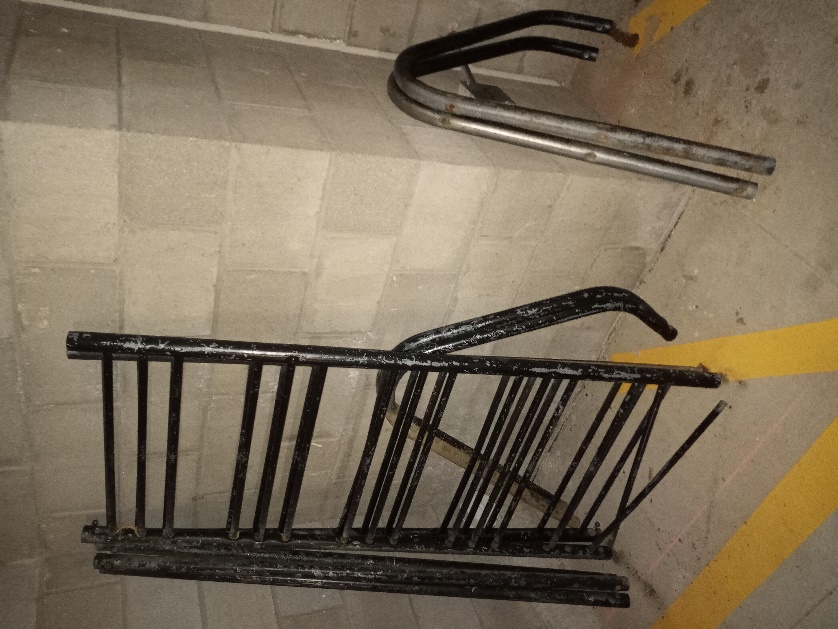 Item 14: Steel benches, missing cushions (2 available) 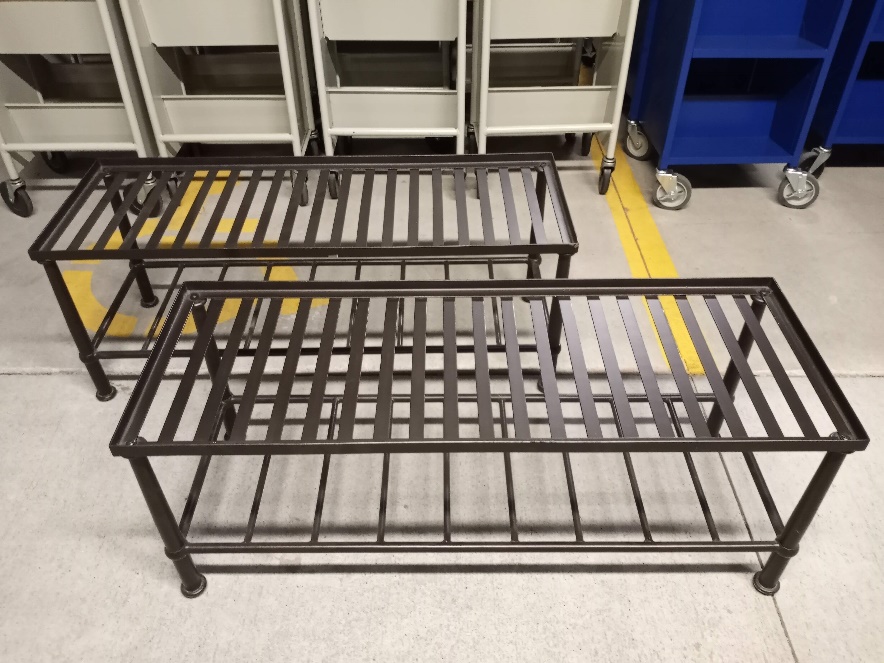 Item 15: Shelving (40) 	     4’ double sided steel, includes gondola, shelves and brackets 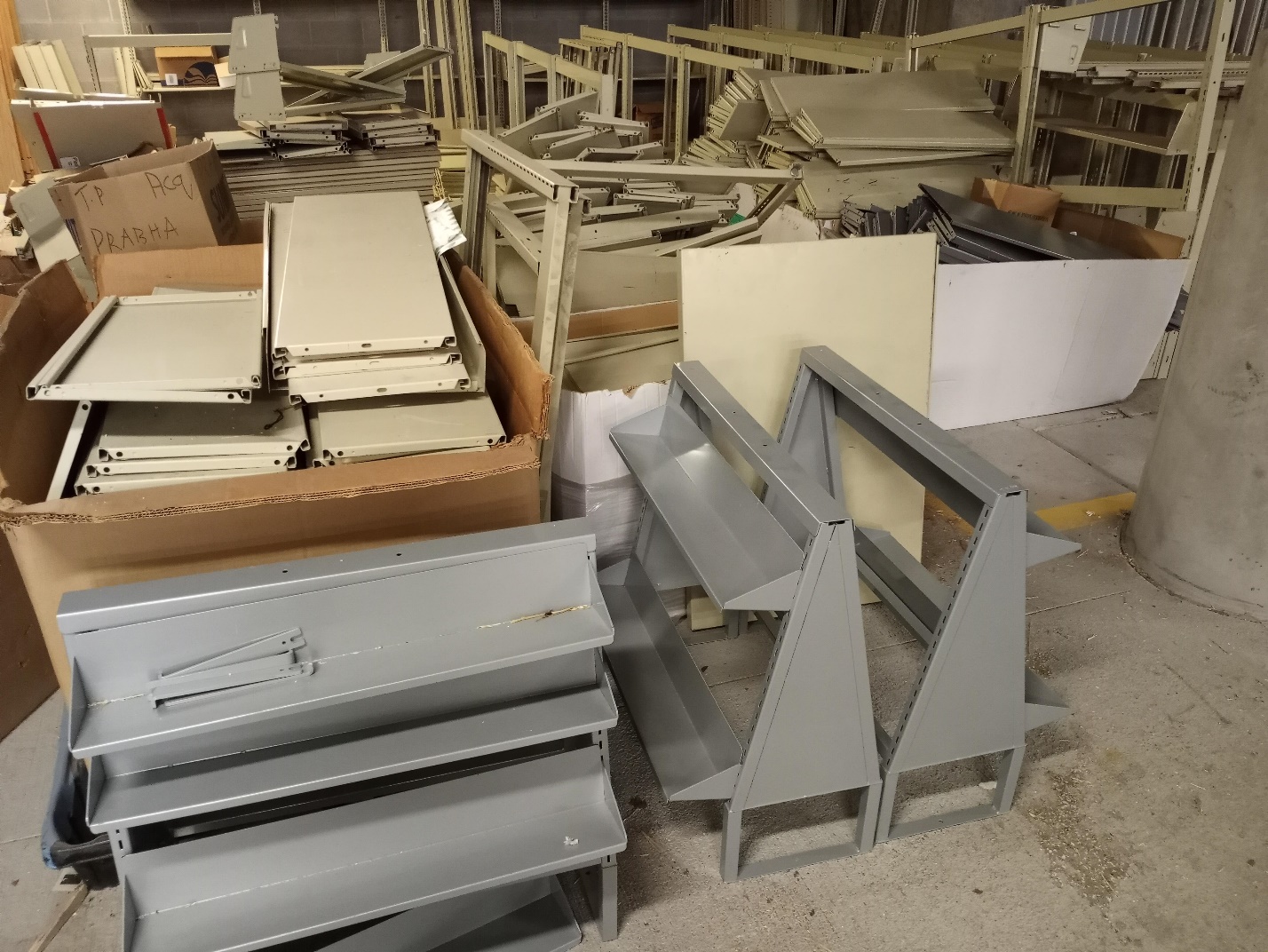 